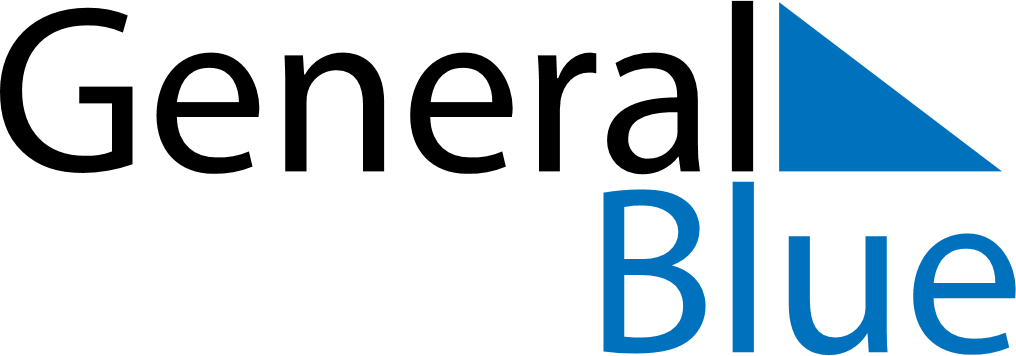 May 2018May 2018May 2018May 2018LuxembourgLuxembourgLuxembourgMondayTuesdayWednesdayThursdayFridaySaturdaySaturdaySunday1234556Labour Day7891011121213Ascension Day14151617181919202122232425262627Whit Monday28293031